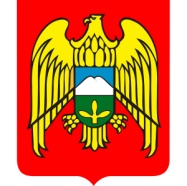 МЕСТНАЯ АДМИНИСТРАЦИЯ ГОРОДСКОГО ПОСЕЛЕНИЯ ЗАЛУКОКОАЖЕ ЗОЛЬСКОГО МУНИЦИПАЛЬНОГО РАЙОНА КАБАРДИНО-БАЛКАРСКОЙ РЕСПУБЛИКИКЪЭБЭРДЕЙ-БАЛЪКЪЭР РЕСПУБЛИКЭМ И ДЗЭЛЫКЪУЭ МУНИЦИПАЛЬНЭ КУЕЙМ ЩЫЩ ДЗЭЛЫКЪУЭКЪУАЖЭ  КЪАЛЭ ЖЫЛАГЪУЭМ И  ЩIЫПIЭ АДМИНИСТРАЦЭКЪАБАРТЫ-МАЛКЪАР РЕСПУБЛИКАНЫ ЗОЛЬСК МУНИЦИПАЛЬНЫЙ  РАЙОНУНУ ЗАЛУКОКОАЖЕ ШАХАР ПОСЕЛЕНИЯСЫНЫ ЖЕР-ЖЕРЛИ АДМИНИСТРАЦИЯНЫ БАШЧЫСЫ361700,  Кабардино – Балкарская  Республика, Зольский район,  п.Залукокоаже, ул. Калмыкова, 20                                                                                                                                  тел (86637) 4-15-62;  (86637) факс 4-11-88;         Zalukokoage @ kbr.ru 28.05.2018 г.                                                                       ПОСТАНОВЛЕНИЕ  № 146                                                                                                                                    УНАФЭ  № 146                                                                                                                                    БЕГИМ  № 146 О внесении изменений в постановление главы местной администрации городского поселения Залукокоаже от 15.11.2017 года №322 «Об утверждении должностных инструкций муниципальных служащих местной администрации городского поселения Залукокоаже Зольского муниципального района Кабардино-Балкарской Республики»         В соответствии с Федеральными законами от 6 октября . № 131-ФЗ «Об общих принципах организации местного самоуправления в Российской Федерации», от 02.03.2007 №25-ФЗ «О муниципальной службе в Российской Федерации», от 25.12.2008 №273-ФЗ «О противодействии коррупции», законом Кабардино-Балкарской Республики от 30.07.2007 №61-РЗ «О муниципальной службе в Кабардино-Балкарской Республике», Уставом городского поселения Залукокоаже ПОСТАНОВЛЯЮ:Утвердить прилагаемые изменения, которые вносятся в постановление главы местной администрации городского поселения Залукокоаже от 15.11.2017 года №322 «Об утверждении должностных инструкций муниципальных служащих местной администрации городского поселения Залукокоаже Зольского муниципального района Кабардино-Балкарской Республики» Настоящее постановление вступает в силу со дня его подписания.Глава местной администрацииг.п. Залукокоаже                                                                                   П.А. БжаховУтвержденыпостановлением главы местной администрации г.п. Залукокоажеот 28.05.2018 г. №146ИЗМЕНЕНИЯ,которые вносятся в постановление главы местной администрации городского поселения Залукокоаже от 15.11.2017 года №322 «Об утверждении должностных инструкций муниципальных служащих местной администрации городского поселения Залукокоаже Зольского муниципального района Кабардино-Балкарской Республики»Приложения №5 и №6 к постановлению главы местной администрации г.п. Залукокоаже от 15.11.2017 г. №322 изложить в следующей редакции:«Приложение №5к постановлению главы местной администрации г.п. Залукокоаже                                                                                                                     от 15.11.2017 г. №322ДОЛЖНОСТНАЯ ИНСТРУКЦИЯначальника отдела по вопросам жизнеобеспечения, агропромышленного комплекса и охраны окружающей среды местной администрации городского поселения ЗалукокоажеI.ОБЩИЕ ПОЛОЖЕНИЯ1.1. В соответствии с Реестром должностей муниципальной службы в КБР должность начальника отдела по вопросам жизнеобеспечения, агропромышленного комплекса и охраны окружающей среды местной администрации городского поселения Залукокоаже (далее начальник отдела) относится к группе главных должностей муниципальной службы.1.2. Начальник отдела  назначается и освобождается от должности главой местной администрации городского поселения Залукокоаже на условиях трудового контракта.1.3. Начальник отдела  непосредственно подчиняется главе местной администрации городского поселения Залукокоаже.1.4. В период отсутствия начальника отдела  его обязанности возлагаются на ведущего специалиста данного отдела, за исключением обязанностей, вытекающих из трудовых правоотношений.1.5. К компетенции начальника отдела относятся вопросы:- ведение учета земель, земельного баланса;- осуществление контроля за использованием земель и проведением всех полевых работ;- создание условий для обеспечения жителей поселения услугами связи, общественного питания, торговли и бытового обслуживания;-присвоение адресов объектам адресации, изменение, аннулирование адресов, присвоение наименований элементам улично-дорожной сети (за исключением автомобильных дорог федерального значения, автомобильных дорог регионального или межмуниципального значения, местного значения муниципального района), наименований элементам планировочной структуры в границах поселения, изменение, аннулирование таких наименований, размещение информации в государственном адресном реестре;- содействие в развитии сельскохозяйственного производства, создание условий для развития малого и среднего предпринимательства;- осуществление муниципального лесного контроля;- участие в соответствии с ФЗ от 24.07.2007 года №221-ФЗ «О государственном кадастре недвижимости» в выполнении комплексных кадастровых работ; - природопользование и охрана окружающей среды;- организация и осуществление муниципального экологического контроля;- утверждение правил благоустройства территории поселения, устанавливающих, в том числе требования по содержанию зданий (включая жилые дома), сооружений и земельных участков, на которых они расположены, к внешнему виду фасадов и ограждений соответствующих зданий и сооружений, перечень работ по благоустройству и периодичность их выполнения;- организация благоустройства территории поселения (включая освещение улиц, озеленение территории, установку указателей с наименованиями улиц и номерами домов, размещение и содержание малых архитектурных форм), а использования, охраны, защиты, воспроизводства городских лесов;-участие в предупреждении и ликвидации последствий чрезвычайных ситуаций в границах поселения;- обеспечение первичных мер пожарной безопасности в границах поселения;-осуществление мероприятий по обеспечению безопасности людей на водных объектах, охране их жизни и здоровья;- оказание поддержки социально ориентированным некоммерческим организациям в пределах полномочий, установленных статьями 31.1 и 31.3 Федерального закона от 12 января 1996 года №7-ФЗ «О некоммерческих организациях»;- реализация программ и проектов по благоустройству;- формирования исполнения муниципального бюджета  по вопросам, относящимся к его компетенции;- вопросы разрешения заявлений и жалоб, обращений граждан по вопросам, относящимся к его компетенции;- иные вопросы по поручению главы администрации(в соответствии с вопросами местного значения Федерального закона от 6 октября . №131-ФЗ «Об общих принципах организации местного самоуправления в Российской Федерации»).1.6. Начальник отдела   в своей работе руководствуется:- Конституцией Российской Федерации;- Конституцией КБР;- действующим законодательством Российской Федерации, КБР;- правовыми актами органов государственной власти КБР и органов                         местного самоуправления;- Уставом городского поселения Залукокоаже;-	 правилами внутреннего трудового распорядка;-	настоящей должностной инструкцией.II. КВАЛИФИКАЦИОННЫЕ ТРЕБОВАНИЯ2. Для замещения должности начальника отдела устанавливаются квалификационные требования, включающие базовые и функциональные требования:2.1. Базовые квалификационные требования: 2.1.1.Начальник отдела, должен соответствовать следующим квалификационным требованиям, предъявляемым к уровню профессионального образования, стажу муниципальной службы или работы по специальности, направлению подготовки: - иметь высшее образование, не менее двух лет стажа муниципальной службы или не менее трех лет стажа работы по специальности, направлению подготовки.2.1.2. Начальник отдела должен знать:- государственный язык (русский язык):- основы государства и права, в том числе: Конституцию Российской Федерации, федеральные конституционные законы, федеральные законы о местном самоуправлении, о муниципальной службе, о противодействии коррупции, иные законы и нормативные правовые акты Российской Федерации, Кабардино-Балкарской Республики, муниципальные правовые акты, предметом регулирования которых являются отношения, связанные с осуществлением органами местного самоуправления своих полномочий, предупреждением коррупции, осуществлением муниципальными служащими своей профессиональной деятельности (муниципальной службы), в том числе поступление на муниципальную службу, её прохождение и прекращение;- нормы делового общения; -правила делового этикета;-основы делопроизводства и документооборота; -правила охраны труда и пожарной безопасности.2.1.3.  Начальник отдела должен уметь: -осуществлять подготовку проектов муниципальных правовых актов и служебных документов;-систематически повышать профессиональные знания и быть способным применять их в практической деятельности; -работать на персональном компьютере и с периферийными устройствами, с системами хранения информации, стандартными офисными приложениями, программным обеспечением, информационно-телекоммуникационными сетями и базами данных на уровне уверенного пользователя.2.1.4. Начальник отдела должен иметь навык грамотной устной и письменной речи.2.2. Функциональные квалификационные требования:2.2.1. Начальник отдела должен знать:- регулирующие соответствующую область и вид профессиональной служебной деятельности федеральные законы и иные нормативные правовые акты РФ, законы и иные нормативные правовые акты КБР, муниципальные правовые акты, Устав Зольского района, Устав г.п. Залукокоаже, Регламент Совета местного самоуправления, Регламент местной администрации городского поселения Залукокоаже, административные регламенты и иные служебные документы;- основы управления (менеджмента) и методы организации труда и управления коллективом, особенности менеджмента в сфере государственной и муниципальной службы;- порядок работы со служебной информацией.2.2.2.  Начальник отдела должен уметь: - руководить работой, применять нормативные правовые акты в практической деятельности;-  осуществлять разработку и управление проектами;-  оперативно принимать управленческие решения;- взаимодействовать с государственными органами и органами местного самоуправления, организациями;- планировать работу и служебное время;- осуществляя контроль, анализ и прогнозирование последствий принимаемых решений;- использовать методы стимулирования для достижения результатов;- владеть конструктивной критикой;-применять новые подходы в решении поставленных задач и методы адаптивного управления процессами в условиях непрогнозируемых изменений;- делегировать полномочия подчиненным;- своевременно выявлять        и разрешать проблемные ситуации, приводящие к конфликту интересов.III.ДОЛЖНОСТНЫЕ ОБЯЗАННОСТИ Начальник отдела обязан:3.1. Исполнять основные обязанности муниципального служащего,  предусмотренные ст.12 Федерального закона  от 2 марта 2007 г. №25-ФЗ «О муниципальной службе в Российской Федерации»; 3.2. Соблюдать ограничения, не нарушать запреты, связанные с муниципальной службой, установленные статьями 13 и 14 Федерального закона  от 2 марта 2007 г. №25-ФЗ «О муниципальной службе в Российской Федерации»; 3.3. Исполнять требования к служебному поведению муниципального служащего, предусмотренные ст.14.2   Федерального закона  от 2 марта 2007 г. №25-ФЗ «О муниципальной службе в Российской Федерации»; 3.4. Исполнять должностные обязанности в соответствии с должностной инструкцией;3.5.  Уведомлять главу местной администрации, органы прокуратуры или другие государственные органы обо всех случаях обращения к нему каких-либо лиц в целях склонения его к совершению коррупционных правонарушений;3.6. Принимать меры по предотвращению и урегулированию  конфликта интересов.3.7. Точно и в срок выполнять поручения своего руководителя;3.8. Руководить деятельностью отдела и обеспечивать выполнение поставленных перед отделом задач и осуществляемых им функций.3.9. Вести учет земель, земельного баланса, семян и другой агротехнической документации;3.10. Участвовать в разработке структуры посевных площадей городского поселения;3.11. Составлять общую сводную программу производства объемов продукции растениеводства и животноводства по городскому поселению и предоставлять ее в отдел сельского хозяйства и продовольствия районной администрации;3.12. Осуществлять контроль, за использованием земель и проведением всех полевых работ;3.13. Регулярно представлять в отдел сельского хозяйства, управление экономики информацию о ходе выполнения полевых работ;3.14. Контролировать  сбор земельного налога и арендной платы за землю;3.15. Организовывать работу по подготовке постановлений и распоряжений по земельным вопросам;3.16. Вести учет всех КФХ, арендаторов сельхозназначения и несельхозназначения;3.17. Составлять в установленные сроки и по соответствующей форме: сведения об арендной плате, сведения о налогах на землю, сведения об арендаторах, сведения о структуре посевных площадей;3.18. Организовать работу по бесплатному предоставлению в собственность гражданам, имеющим трех и более детей, земельных участков, находящихся в муниципальной собственности;3.19. Организовывать проведение торгов по продаже земельных участков, находящихся в муниципальной собственности г.п. Залукокоаже;3.20. Организовывать работу по присвоение адресов объектам адресации, изменение, аннулирование адресов, присвоение наименований элементам улично-дорожной сети, наименований элементам планировочной структуры в границах поселения, изменение, аннулирование таких наименований, размещение информации в государственном адресном реестре;3.21. Организовывать работы по охране окружающей среды, земель, благоустройство населенного пункта, по борьбе с эрозией почв, недопущению захламления земель на территории городского поселения;Выдавать разрешение на проведение земляных работ;3.22. Осуществлять руководство и контроль за благоустройством городского поселения (озеленение населенного пункта, организация освещения улиц и установки указателей с названием улиц и номерами домов, организация сбора и вывоза бытовых отходов);3.23. Участвовать в организации мероприятий по охране природы и улучшению экологической среды, рациональному использованию, сохранению природных ресурсов;3.24. Обеспечивать санитарно-эпидемиологический надзор на подведомственной территории;3.25. Организовывать сезонные работы по благоустройству поселения, осуществляет контроль за санитарным состоянием улиц, организовывать субботники по благоустройству территории;3.26. Организовывать работу по реализации  программ и проектов по благоустройству;3.27. Организовывать обеспечение первичных мер пожарной безопасности в границах поселения;3.28. Участвовать в обеспечении разработки планов и программ социально-экономического развития городского поселения;3.29. Взаимодействовать с органами государственной власти Российской Федерации и КБР при осуществлении обязанностей, предусмотренных настоящей должностной инструкцией.3.30. Ежегодно представлять сведения об адресах сайтов и (или) страниц сайтов в информационно-телекоммуникационной сети «Интернет», на которых муниципальный служащий размещал общедоступную информацию, а также данные, позволяющие  его идентифицировать3.31. При взаимодействии в связи с исполнением должностных обязанностей с другими муниципальными служащими, гражданами и организациями  должен соблюдать нормы служебной этики. IV. ПРАВА      Наряду с основными правами и гарантиями, которые определены статьями 11 и 23  Федерального закона  от 2 марта 2007 г. №25-ФЗ «О муниципальной службе в Российской Федерации»  начальник отдела имеет право:4.1. Представлять администрацию по вопросам, связанным с исполнением должностных обязанностей, предусмотренных настоящей должностной инструкцией.4.2. Запрашивать и получать в установленном порядке от органов государственной власти и местного самоуправления, органов статистики, предприятий, учреждений и организаций независимо от форм собственности, граждан и общественных объединений необходимые для исполнения своих должностных обязанностей  информацию, сведения и материалы.V.ОТВЕТСТВЕННОСТЬ      5.1. За совершение дисциплинарного поступка - неисполнение или ненадлежащее исполнение муниципальным служащим по его вине возложенных на него служебных обязанностей, а также за несоблюдение ограничений и запретов, требований о предотвращении или об урегулировании конфликта интересов и неисполнение обязанностей, установленных в целях противодействия коррупции Федеральным законом от 02.03.2007 №25-ФЗ «О муниципальной службе в Российской Федерации», Федеральным законом от 25.12.2008 года №273-ФЗ «О противодействии коррупции» и другими федеральными законами, –представитель нанимателя (работодатель) имеет право применить дисциплинарные взыскания в соответствии со ст.27  Федерального закона «О муниципальной службе в Российской Федерации». 5.2. Начальник  отдела подлежит увольнению с муниципальной службы в связи с утратой доверия в случаях совершения правонарушений, установленных статьями 14.1 и 15 Федерального закона «О муниципальной службе в Российской Федерации» несет ответственность в соответствии с трудовым законодательством и законодательством о муниципальной службе.Глава местной администрацииг.п. Залукокоаже:                                                                               П.А. Бжахов                                  			С настоящей должностной инструкцией ознакомлен и один экземпляр получил на руки.«____» ___________ 20___ года  подпись                                                                          Ф.И.О.Приложение №6к постановлению главы местной администрации г.п. Залукокоаже                                                                                                                  от 15.11.2017 г. №322ДОЛЖНОСТНАЯ ИНСТРУКЦИЯведущего специалиста отдела по вопросам жизнеобеспечения, агропромышленного комплекса и охране окружающей среды местной администрации городского поселения ЗалукокоажеI.ОБЩИЕ ПОЛОЖЕНИЯ1.1. В соответствии с Реестром должностей муниципальной службы в КБР должность ведущего специалиста отдела по вопросам жизнеобеспечения, агропромышленного комплекса и охране окружающей среды местной администрации  (далее ведущий специалист)  относится к ведущей группе должностей муниципальной службы.1.2. Ведущий специалист  назначается  и освобождается от должности главой местной администрации городского поселения Залукокоаже на условиях трудового контракта.1.3. Непосредственно подчиняется начальнику отдела по вопросам жизнеобеспечения, агропромышленного комплекса и охране окружающей среды местной администрации городского поселения Залукокоаже.1.4. В период отсутствия ведущего специалиста, его обязанности возлагаются на начальника данного отдела, за исключением обязанностей, вытекающих из трудовых правоотношений.1.5. К компетенции ведущего специалиста относятся следующие вопросы:- организация в границах поселения электро-, тепло-, газо-, и водоснабжения населения, водоотведения; - создание условий для массового отдыха жителей поселения и организация обустройства мест массового отдыха населения, включая обеспечение свободного доступа граждан к водным объектам общего пользования и их береговым полосам;-организация деятельности по сбору (в том числе раздельному сбору) и транспортированию  твердых коммунальных отходов;- утверждение правил благоустройства территории поселения, устанавливающих, в том числе требования по содержанию зданий (включая жилые дома), сооружений и земельных участков, на которых они расположены, к внешнему виду фасадов и ограждений соответствующих зданий и сооружений, перечень работ по благоустройству и периодичность их выполнения;-установление порядка участия собственников зданий (помещений в них) и сооружений в благоустройстве прилегающих территорий; - организация благоустройства территории поселения (включая освещение улиц, озеленение территории, установку указателей с наименованиями улиц и номерами домов, размещение и содержание малых архитектурных форм), а использования, охраны, защиты, воспроизводства городских лесов;-создание, содержание и организация деятельности аварийно-спасательных служб и (или) аварийно-спасательных формирований на территории поселения;- дорожная деятельность в отношении автомобильных дорог местного значения в границах населенного пункта поселения и обеспечение безопасности дорожного движения на них;- создание условий для представления транспортных услуг населению и организация транспортного обслуживания населения в границах поселения;-участие в предупреждении и ликвидации последствий чрезвычайных ситуаций в границах поселения;- обеспечение первичных мер пожарной безопасности в границах поселения;- организация ритуальных услуг и содержание мест захоронения;- организация и осуществление мероприятий по территориальной обороне, защите населения и территории поселения от чрезвычайных ситуаций природного и техногенного характера;-оказание поддержки гражданам и их объединениям, участвующим в охране общественного порядка, создание условий для деятельности народных дружин;- реализация программ и проектов по благоустройству;- создание условий для обеспечения жителей поселения услугами связи, общественного питания, торговли и бытового обслуживания;-присвоение адресов объектам адресации, изменение, аннулирование адресов, присвоение наименований элементам улично-дорожной сети (за исключением автомобильных дорог федерального значения, автомобильных дорог регионального или межмуниципального значения, местного значения муниципального района), наименований элементам планировочной структуры в границах поселения, изменение, аннулирование таких наименований, размещение информации в государственном адресном реестре;- участие в соответствии с ФЗ от 24.07.2007 года №221-ФЗ «О государственном кадастре недвижимости» в выполнении комплексных кадастровых работ; - природопользование и охрана окружающей среды;- организация и осуществление муниципального экологического контроля;- легализация трудовых отношений и погашение задолженности по заработной плате;-  разрешение заявлений и жалоб, обращений граждан по указаниям главы местной администрации;- иные вопросы по поручению главы местной администрации ( в соответствии с вопросами местного значения Федерального закона от 6 октября . № 131-ФЗ).1.6.  Ведущий специалист в своей работе руководствуется:- Конституцией Российской Федерации и  Конституцией КБР;- Земельным кодексом Российской Федерации;- действующим законодательством Российской Федерации, КБР;- правовыми актами органов государственной власти КБР и органов МСУ;- Уставом городского поселения Залукокоаже и правилами внутреннего трудового распорядка;-настоящей должностной инструкцией.II. КВАЛИФИКАЦИОННЫЕ ТРЕБОВАНИЯ2. Для замещения должности ведущего специалиста устанавливаются квалификационные требования, включающие базовые и функциональные требования:2.1. Базовые квалификационные требования:2.1.1. ведущий специалист, должен соответствовать следующим квалификационным требованиям, предъявляемым к уровню профессионального образования, стажу муниципальной службы или работы по специальности, направлению подготовки: - иметь высшее образование, без предъявления требований к стажу муниципальной службы или стажу работы по специальности, направлению подготовки.2.1.2 Ведущий специалист должен знать:- государственный язык (русский язык):- основы государства и права, в том числе: Конституцию Российской Федерации, федеральные конституционные законы, федеральные законы о местном самоуправлении, о муниципальной службе, о противодействии коррупции, иные законы и нормативные правовые акты Российской Федерации, Кабардино-Балкарской Республики, муниципальные правовые акты, предметом регулирования которых являются отношения, связанные с осуществлением органами местного самоуправления своих полномочий, предупреждением коррупции, осуществлением муниципальными служащими своей профессиональной деятельности (муниципальной службы), в том числе поступление на муниципальную службу, её прохождение и прекращение;- нормы делового общения; -правила делового этикета;-основы делопроизводства и документооборота; -правила охраны труда и пожарной безопасности.2.1.3.  Ведущий специалист должен уметь: -осуществлять подготовку проектов муниципальных правовых актов и служебных документов;-систематически повышать профессиональные знания и быть способным применять их в практической деятельности; -работать на персональном компьютере и с периферийными устройствами, с системами хранения информации, стандартными офисными приложениями, программным обеспечением, информационно-телекоммуникационными сетями и базами данных на уровне уверенного пользователя.2.1.4.  Ведущий специалист должен иметь навык грамотной устной и письменной речи.2.2. Функциональные квалификационные требования:2.2.1. Ведущий специалист должен знать:- регулирующие соответствующую область и вид профессиональной служебной деятельности федеральные законы и иные нормативные правовые акты РФ, законы и иные нормативные правовые акты КБР, муниципальные правовые акты, Устав Зольского района, Устав г.п. Залукокоаже, Регламент Совета местного самоуправления, Регламент местной администрации городского поселения Залукокоаже, административные регламенты и иные служебные документы применительно к исполнению конкретных должностных обязанностей;- основы управления (менеджмента) и особенности менеджмента в сфере государственной и муниципальной службы;- порядок работы со служебной информацией.2.2.2.  Ведущий специалист должен уметь: - применять накопленный опыт работы в соответствующих областях, направлениях и видов деятельности отдела;-работать во взаимодействии с государственными органами и органами местного самоуправления, организациями;- планировать работу и служебное время;- осуществлять контроль, анализ и прогнозирование последствий принимаемых решений;-осуществлять подготовку проектов заключений и ответов на запросы, обращения;- своевременно выявлять и разрешать проблемные ситуации. III.ДОЛЖНОСТНЫЕ ОБЯЗАННОСТИ Ведущий специалист   обязан:3.1. Исполнять основные обязанности муниципального служащего,  предусмотренные ст.12 Федерального закона  от 2 марта 2007 г. №25-ФЗ «О муниципальной службе в Российской Федерации»; 3.2. Соблюдать ограничения, не нарушать запреты, связанные с муниципальной службой, установленные статьями 13 и 14 Федерального закона  от 2 марта 2007 г. №25-ФЗ «О муниципальной службе в Российской Федерации»; 3.3. Исполнять требования к служебному поведению муниципального служащего, предусмотренные ст.14.2   Федерального закона  от 2 марта 2007 г. №25-ФЗ «О муниципальной службе в Российской Федерации»; 3.4. Исполнять должностные обязанности в соответствии с должностной инструкцией;3.5.  Уведомлять главу местной администрации, органы прокуратуры или другие государственные органы обо всех случаях обращения к нему каких-либо лиц в целях склонения его к совершению коррупционных правонарушений;3.6. Принимать меры по предотвращению и урегулированию конфликта интересов;3.7. Точно и в срок выполнять поручения своего руководителя;3.8. Осуществлять руководство и контроль за развитием и содержанием муниципального жилищно-коммунального, энергетического и газового хозяйства, муниципального транспорта, средств связи, благоустройства и озеленения территории;3.9. Рассчитывать годовые лимиты потребления электроэнергии по каждому структурному подразделению администрации, уличному освещению и производить ежемесячный анализ расхода эл/энергии; 3.10. Разрабатывать план мероприятий по подготовке бюджетных учреждений поселения к отопительному сезону и координировать его реализацию;3.11. Осуществлять взаимодействие с предприятиями и организациями в сфере ЖКХ, пассажирских автотранспортных перевозок, электроэнергетического и дорожного комплексов, связи, газоснабжения с целью наиболее полного и качественного обеспечения населения городского поселения предоставляемыми этими предприятиями и организациями услугами;3.12. Осуществлять руководство и контроль за благоустройством городского поселения (озеленение населенного пункта, организация освещения улиц и установки указателей с названием улиц и номерами домов, организация сбора и вывоза бытовых отходов);3.13. Осуществлять контроль за надлежащей эксплуатацией жилого фонда, объектов коммунального хозяйства, торговли, массового питания и бытового обслуживания всех форм собственности;3.14. Организовывать работу по присвоение адресов объектам адресации, изменение, аннулирование адресов, присвоение наименований элементам улично-дорожной сети, наименований элементам планировочной структуры в границах поселения, изменение, аннулирование таких наименований, размещение информации в государственном адресном реестре;3.15. Обеспечивать санитарно-эпидемиологический надзор на подведомственной территории;3.16. Организовывать сезонные работы по благоустройству поселения, осуществляет контроль за санитарным состоянием улиц, организовывать субботники по благоустройству территории;3.17. Организовывать работу по реализации  программ и проектов по благоустройству;3.18. Готовить и своевременно представлять отчеты и информации, запрашиваемые районной администрацией;3.19. Организовывать предупреждение и ликвидацию последствий чрезвычайных ситуаций в границах поселения;3.20. Организовывать обеспечение первичных мер пожарной безопасности в границах поселения;3.21. Участвовать в обеспечении разработки планов и программ социально-экономического развития городского поселения;3.22. Организовывать работу по снижению неформальной занятости и легализации трудовых отношений, своевременной выплаты заработной платы в г.п. Залукокоаже;3.23. Обеспечивать условия для развития предпринимательства, конкуренции в сфере торговли, услуг;3.24. Вести реестр муниципальных предприятий торговли, общественного питания и бытового обслуживания на территории городского поселения;3.25. Выдавать разрешения на право организации розничного рынка;3.26. Выдавать разрешение на проведение земляных работ;3.27. Взаимодействовать с органами государственной власти Российской Федерации и КБР при осуществлении обязанностей, предусмотренных настоящей должностной инструкцией;3.28. Ежегодно представлять сведения об адресах сайтов и (или) страниц сайтов в информационно-телекоммуникационной сети «Интернет», на которых муниципальный служащий размещал общедоступную информацию, а также данные, позволяющие  его идентифицировать3.29. При взаимодействии в связи с исполнением должностных обязанностей с другими муниципальными служащими, гражданами и организациями  должен соблюдать нормы служебной этики. IV.ПРАВА      Наряду с основными правами и гарантиями, которые определены статьями 11 и 23  Федерального закона  от 2 марта 2007 г. №25-ФЗ «О муниципальной службе в Российской Федерации» ведущий специалист имеет право:4.1. Представлять администрацию по вопросам, связанным с исполнением должностных обязанностей, предусмотренных настоящей должностной инструкцией.4.2. Запрашивать информацию о результатах деятельности организаций и предприятий, сельхозтоваропроизводителей и арендаторов всех категорий земель в пределах своей компетенции.V.ОТВЕТСТВЕННОСТЬ      5.1. За совершение дисциплинарного поступка - неисполнение или ненадлежащее исполнение муниципальным служащим по его вине возложенных на него служебных обязанностей, а также за несоблюдение ограничений и запретов, требований о предотвращении или об урегулировании конфликта интересов и неисполнение обязанностей, установленных в целях противодействия коррупции Федеральным законом от 02.03.2007 №25-ФЗ «О муниципальной службе в Российской Федерации», Федеральным законом от 25.12.2008 года №273-ФЗ «О противодействии коррупции» и другими федеральными законами, –представитель нанимателя (работодатель) имеет право применить дисциплинарные взыскания в соответствии со ст.27  Федерального закона «О муниципальной службе в Российской Федерации». 5.2. Ведущий специалист подлежит увольнению с муниципальной службы в связи с утратой доверия в случаях совершения правонарушений, установленных статьями 14.1 и 15 Федерального закона «О муниципальной службе в Российской Федерации» несет ответственность в соответствии с трудовым законодательством и законодательством о муниципальной службе.Глава местной администрацииг.п. Залукокоаже:                                                                               П.А. Бжахов                                  			С настоящей должностной инструкцией ознакомлен и один экземпляр получил на руки.«____» ___________ 20___ года  подпись                                                                          Ф.И.О.»Лист ознакомленияс постановлением главы местной администрации городского поселения Залукокоаже от 28.05.2018 г. №146 «О внесении изменений в постановление главы местной администрации городского поселения Залукокоаже от 15.11.2017 года №322 «Об утверждении должностных инструкций муниципальных служащих местной администрации городского поселения Залукокоаже Зольского муниципального района Кабардино-Балкарской Республики»№п/пФ.И.О.ДолжностьДатаПодписьКушхова Асият МухамедовнаНачальник  отдела по вопросам жизнеобеспечения, агропромышленного комплекса и охране окружающей среды местной администрации городского поселения ЗалукокоажеКотов Амирхан ДмитриевичВедущий специалист отдела по вопросам жизнеобеспечения, агропромышленного комплекса и охране окружающей среды местной администрации городского поселения Залукокоаже